Итоги Всероссийского конкурса «Семья года»Организационный комитет Всероссийского конкурса «Семья года» (далее - Всероссийский конкурс) информирует об итогах проведения Всероссийского конкурса в 2019 году.Проведение Всероссийского конкурса отвечает задачам, обозначенным в Указе Президента Российской Федерации от 29 мая 2017 г. № 240 «Об объявлении в Российской Федерации Десятилетия детства».Организаторами Всероссийского конкурса являются Минтруд России и Фонд поддержки детей, находящихся в трудной жизненной ситуации.Во Всероссийском конкурсе приняли участие все субъекты Российской Федерации. В Оргкомитет Всероссийского конкурса поступило 353 представления на семьи-победители региональных этапов, в том числе в номинации «Многодетная семья» - 81 семья, «Молодая семья» - 72 семьи, «Сельская семья» - 67 семей, «Золотая семья» - 56 семей, «Семья - хранитель традиций» - 77 семей.Решением Оргкомитета (протокол заседания от 24 июля 2019 г. № 2) утвержден перечень семей-победителей Всероссийского конкурса, включающий 85 семей, в том числе: по номинации «Многодетная семья» - 22 семьи, «Молодая семья» - 16 семей, «Сельская семья» - 18 семей, «Золотая семья» - 15 семей, «Семья - хранитель традиций» - 14 семей.С учетом значимости мероприятий Всероссийского конкурса в реализации задач, определенных в рамках Десятилетия детства, просим Вас:- поручить организовать информационное освещение итогов Всероссийского конкурса в муниципальных и региональных средствах массовой информации, а также провести личный приём семей-участников Всероссийского конкурса, привлекать их к участию в мероприятиях. направленных на пропаганду ценности семьи и ответственно^ ^^•fejftfcT'Ba, распространение положительного опыта социально ответственных семей-	направить семьи-победителей в г. Москву для участия в торжественных мероприятиях Всероссийского конкурса в 2019 году, которые состоятся 29-31 октября 2019 года;-	в срок до 1 сентября 2019 года поручить направить в Фонд под держки детей, находящихся в трудной жизненной ситуации, информацию с указанием Ф.И.О., паспортных данных и контактов членов семей, прибывающих на мероприятие.Программа пребывания семей-победителей, включает в себя торжественную церемонию награждения, семейный праздник-знакомство, экскурсионные мероприятия.Размещение семей будет осуществляться в гостиничном комплексе «Альфа «Измайлово» (г. Москва, Измайловское шоссе, д.71 корп. А). Оплата проезда, проживания и питания членов семьи (супругов и их несовершеннолетних детей, достигших 3-х летнего возраста) осуществляется за счет средств Фонда поддержки детей, находящихся в трудной жизненной ситуации.Одновременно сообщаем, что по итогам проведения Всероссийского конкурса предусмотрено издание Национальной книги-летописи «Семья года, Россия, 2019 год», включающей в себя два издания, в первом из которых будут представлены семьи-победители, во втором - семьи-участники конкурса. Всем участникам конкурса будут направлены свидетельства об участии во Всероссийском конкурсе.Благодарим органы государственной власти вашего региона за участие во Всероссийском конкурсе в 2019 году и выражаем надежду на сотрудничество в организации данного мероприятия в 2020 году.Контактное лицо в Фонде поддержки детей, находящихся в трудной жизненной ситуации, - Ивоева Алла Владимировна, 8 (495) 374-53-06 доб. 128, адрес электронной почты: avivoeva@fond-detvam.ruПриложения: 	Перечень семей-победителей Всероссийского конкурса;			Тематический мониторинг региональных СМИ «Всероссийский конкурс «Семья года».Первый заместитель Министра трудаи социальной защиты Российской Федерации, заместительпредседателя Организационного комитетаВсероссийского конкурса «Семья года»					А.В. Вовченко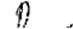 